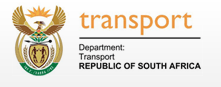 National Assembly   Question Number: 675Mr M S F de Freitas (DA) to ask the Minister of Transport:In line with the Budget Speech of the Minister of Finance, Mr Pravin Gordhan, delivered on 24 February 2016, (a) what steps is she taking to audit overlapping and duplicate functions of (i) her department and (ii) each entity reporting to her, (b) what are the (i) time frames and (ii) time lines in this regard, (c) how is the specified process being coordinated and (d) who are the champions for (i) her department and (ii) each entity reporting to her respectively?				NW790EReply:Departmentwhat steps is she taking to audit overlapping and duplicate functions of (i) her departmentShe will apply the provisions of Chapter 3 of the Public Service Regulations which include: reviewing the organisational structure of the Department; engaging in human resource planning; establishing and maintaining an operations management framework; assessing human resource components and conducting the organisational functionality and productivity assessment.(b)           What are the (i) time frames and (ii) time lines in this regard?All the stated activities will be done during the 2016/2017 financial yearhow is the specified process being coordinatedThe activities will be coordinated by applying the tools, techniques and templates that were developed by the Department of Public Service and Administration. Various Committees and Task Teams will also be established to assist in driving he various activities.Who are the champions for (i) her departmentOfficials from the Chief Directorate: Human Resource Management and Development as well as other identified Departmental OfficialsAirports Company South Africa SOC Limited (ACSA)ACSA does not have overlapping or duplicate functions.Air Traffic and Navigation Services SOC Limited (ATNS)There are no duplications or overlapping functions at ATNS.South African Civil Aviation Authority (SACAA)The steps taken by the (i) N/A (ii) South African Civil Aviation Authority (SACAA) to reduce overlaps and address duplicate functions started in 2014, with the implementation of an Organisational Structure Review (OSR) project. The aim of this project was to improve organisational efficiencies and effectiveness by aligning the structure to the legislative mandate of the Regulator and to ensure that the Regulator meets the requirements of the International Civil Aviation Organization (ICAO). (b) (i) The project started in October 2014  (ii) and will be concluded on 31 March 2016.  (c) The project was approved by the Board and featured in the Annual Performance Plan for two consecutive financial years. (d) The project is being led by the Executive Management Committee of the SACAA and quarterly progress reports are being tabled during Board meetings. Railway Safety Regulator (RSR)ii) The RSR audits the overlapping and duplication of functions by conducting periodic reviews of its policies, core and support business processes as well as organisational structure. The implementation of its ISO 9004 concordant QRAIL Management Quality System (MQS) is also a management tool that has been implemented to ensure process efficiency and quality.i) Operational, tactical and governance business processes are reviewed annually (by means of the MQS requirements) and policies are reviewed at least every two years.   Reviews are coordinated and overseen by the Office of the CEO.  Office of the CEO, Legal Services Department and the HR DepartmentPorts Regulator of SA( PRSA)The Minister of Finance in his Budget Speech 2016, said: “…where entities have overlapping mandates, rationalization options will be pursued. The merger of our housing DFIs is already in progress. There are entities with regulatory responsibilities where capacity should be combined.”In this regard, (even though there is no direct overlap between entities) the DOT is engaging with its various Regulatory entities with a view to establishment of a Single Transport Economic Regulator (STER), which has been previously been announced by the Minister of TransportSouth African Maritime Safety Authority (SAMSA)The minister has directed SAMSA to take steps to curtail activities in the maritime sector development which she deems covered by the Maritime Branch in the department of transportThe time frame for the curtailment is 1 April 2016The specific process has been coordinated through the sign off process of the APP 2016/17The champion for SAMSA in this process sis the CEO Commander Tsietsi Mokhele.Passenger Rail Agency of South Africa (PRASA)ii) PRASA does not believe there is overlapping areas or duplication between the PRASA mandate and the RSR or any other entity reporting to the Department of Transport. PRASA is an operator of rail services whereas the RSR is a regulator of rail transport covering all rail operators including Transnet and Gautrain. i)  Reporting by PRASA is based on the requirements of the PFMA on a quarterly and annual  basis to the  shareholder. Reviews are coordinated and overseen by the Office of the Group CEO.  Office of the Group CEOCross-Border Road Transport Agency and Road Traffic Management Agency(a)(ii) The establishment of a single police service is in terms of the Constitution of the Republic of South Africa and affects the Department in relation to the traffic policing/law enforcement function of Agencies within the department. The Minister set up the Road Traffic Management Coordinating Committee (RTMCC), which is chaired by the CEO of RTMC to co-ordinate overlapping and or duplicate functions in the Road Transport/Traffic space.The C-BRTA has a law enforcement function which is mandated by the Act but could be carried out by the RTMC in line with the realisation of a single police service. The process of migrating the C-BRTA Law Enforcement function (Road Transport Inspectorate) to RTMC has been initiated and is on the 2016/17 APP of the two entities.(b)(i),(ii) The migration of the C-BRTA Law Enforcement function is planned for finalisation in financial year 2016/17 and the specific timelines will be established once the two Agencies have developed an implemention plan.Road Accident Fund In line with the Budget Speech of the Minister of Finance, Mr Pravin Gordhan, delivered on 24 February, (a)(ii) the Road Accident Fund (RAF) is not auditing overlapping and duplicate functions under its constituting Principal Act, as it is not its role, nor is it authorized to do so. The functions of the RAF were the subject of consideration by Cabinet who in 2011 approved the Policy Paper for the Road Accident Benefit Scheme (RABS). Based on the aforementioned Cabinet approved policy, the draft Road Accident Benefit Scheme Bill was developed by the Department of Transport and will see the functions of the RAF change when the RAF transitions to the new Road Accident Benefit Scheme Administrator, (b) (i) the time frames and (ii) timelines to legislate RABS is informed by the usual legislative processes, (c)(i) the process to legislate RABS is being coordinated by the Department of Transport’s Roads Branch, with the support of the Department of Transport’s Legal Directorate, and (d)(ii) the champion for the RAF is its Chief Strategy OfficerThe South African National Roads Agency SOC Ltd The South African National Roads Agency SOC Ltd (SANRAL) is the sole entity mandated to maintain, develop and fund the national road network of South Africa. As such there are no overlapping or duplicated functions in any other public entity or department.